WitamDziś karty pracy na dzień  26.03.2020Zadanie 1Ustal kolejność alfabetyczną wyrazówMAMA    , OLA,        KARTY,          DOM,            AUTO,        PIES,      BUT,Zadanie nr 2Posegreguj wyrazy do grupy MAK, KOT, AUTO, MAMA, ADAM, OKNO, TULIPAN, KUBEK, OLA,  MYSZ,  STÓŁ, LIZAK, PIES, JEŻ, DRZEWO, MATA, DZIEWCZYNIKA,  SOSNA, Zadanie nr 3Zakreśl prawidłowe równanie3+3=65+2= 64+1=52+2=38+2=1015+3=1711+2=139+2=11Zadanie nr 4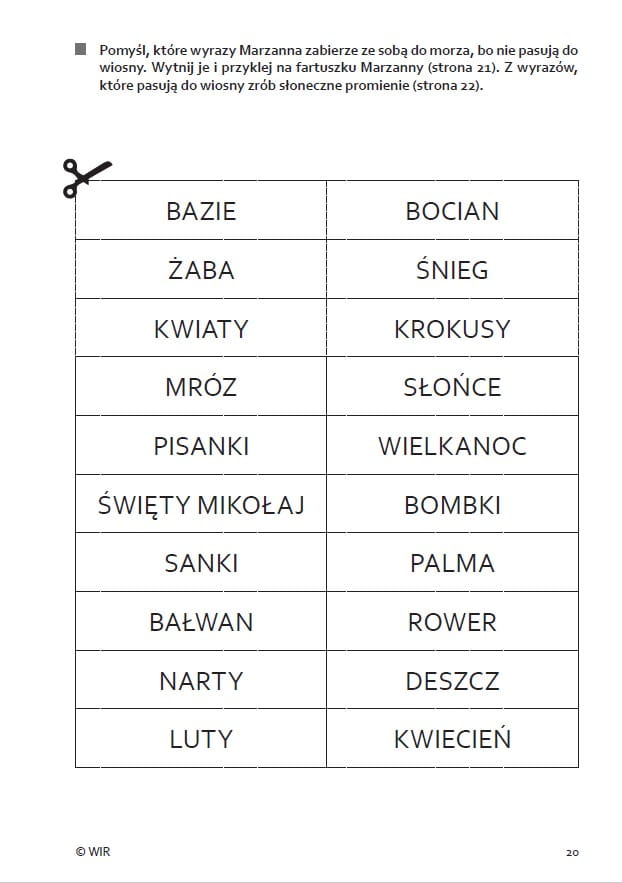 Zadanie nr 5Zadanie z wychowania fizycznegoWybierz swoje dwie ulubione piosenki i zatańcz do nichPapapa do jutraNazwy  zwierzątNazwy roślinNazwy rzeczyNazwy osób